SZÜLÉSZET-NŐGYÓGYÁSZAT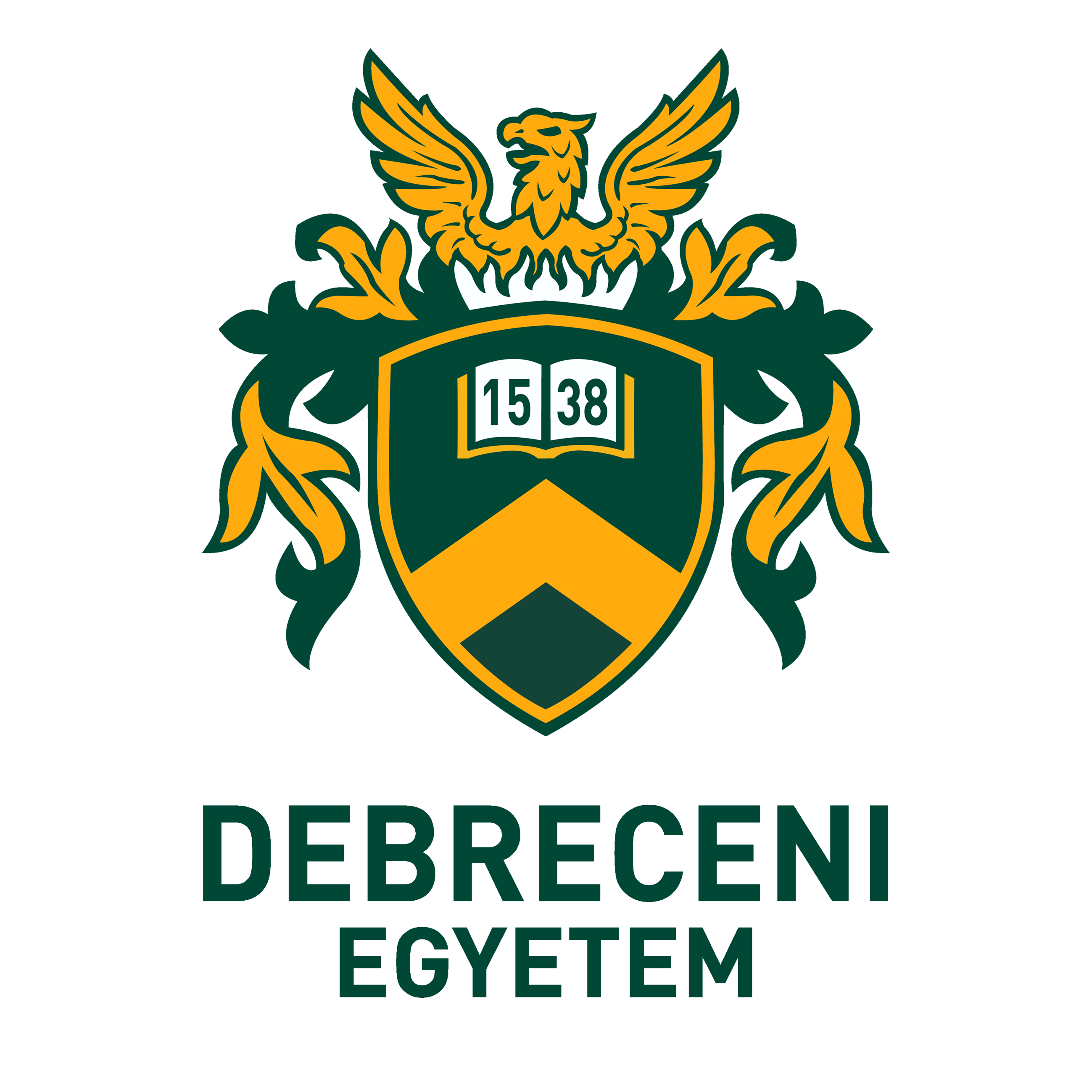 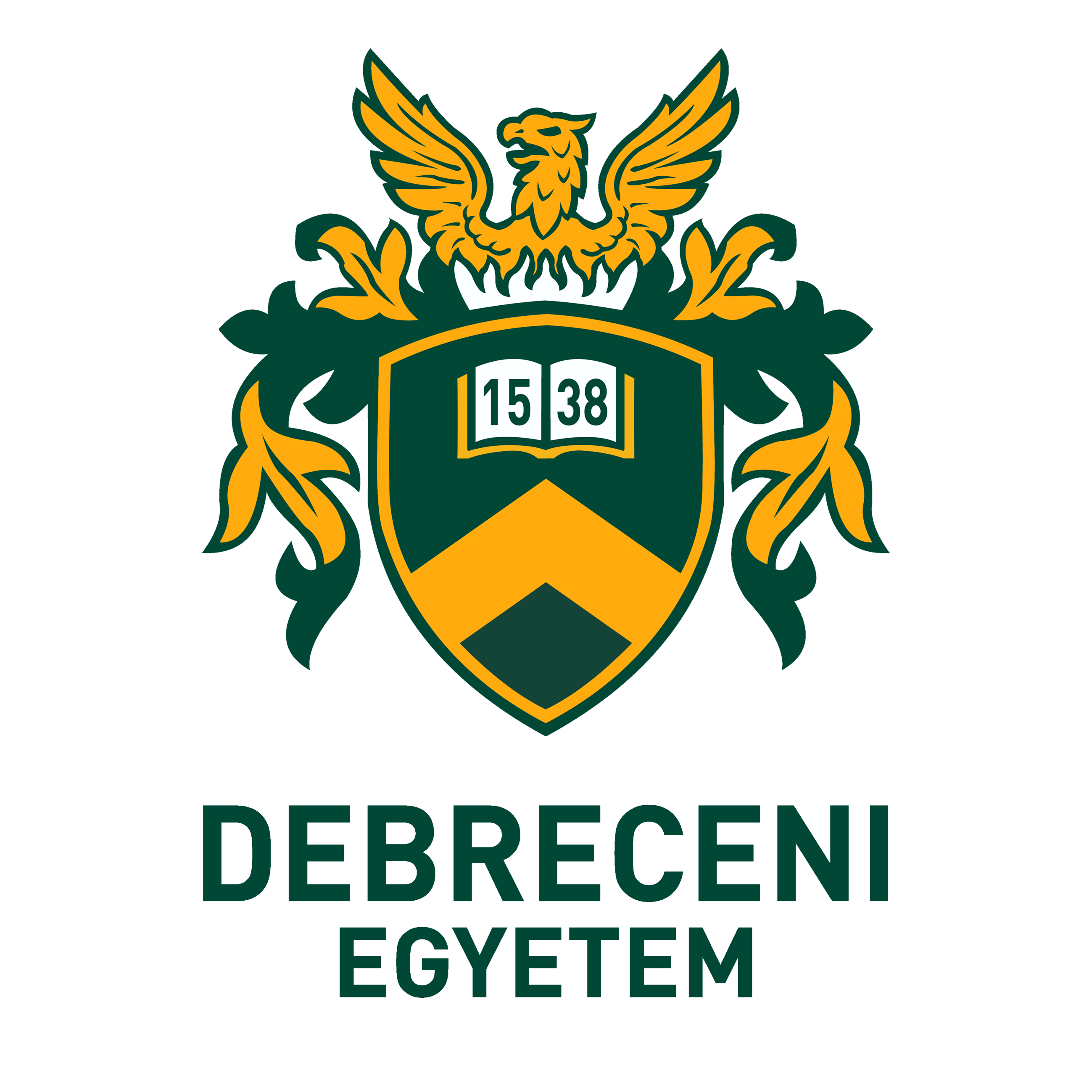 SZAKORVOS KÉPZÉS BEAVATKOZÁSOKRA VONATKOZÓ KÖVETELMÉNYRENDSZEREA szakképzés időtartama: 53 hó     A szakképzési időtartam alatt teljesítendő részvizsgák száma: 2 dbA 2022. szeptember 1.-től hatályos 22/2012. (IX.14.) EMMI rendeletben meghatározott, a szakvizsga letételéhez szükséges beavatkozások listája:Az első részvizsga letételéhez előirt beavatkozások, tevékenységek: A második részvizsga letételéhez előirt beavatkozások, tevékenységek: Szakvizsgáig teljesítendő beavatkozások listája:Külön beavatkozási lista tartozik a sürgősségi betegellátó osztályon, a mentőszolgálatnál töltendő gyakorlat, valamint az intenzív terápiás osztályon letöltendő gyakorlatokhoz, ezért amennyiben a képzés tartalmazza ezeket az elemeket, úgy a honlapon elérhető külön beavatkozási listákon szereplő elemeket is teljesíteni és igazolni szükséges.Tevékenység, beavatkozás megnevezéseSzintezésSzintezésSzintezésSzintezésSzintezésTevékenység, beavatkozás számaEgyetemi klinikán kívül, akkreditált képzőhelyen is elvégezhetőTevékenység, beavatkozás megnevezéseI.II.III.IV.V.Tevékenység, beavatkozás számaEgyetemi klinikán kívül, akkreditált képzőhelyen is elvégezhetőHüvelyi szülés levezetéseX15XGátmetszés és ellátásaX15XVárandós szülőszobai felvételeX50XDiagnosztikus terv elkészítése szülőszobánX50XTerápiás terv készítése szülőszobánX50XCsászármetszés asszisztenciaX50XCardiotocographiaX100XVénabiztosítás, vérvételX30XZárójelentés összeállítása gyermekágyonX50XTevékenység, beavatkozás megnevezéseSzintezésSzintezésSzintezésSzintezésSzintezésTevékenység, beavatkozás számaEgyetemi klinikán kívül, akkreditált képzőhelyen is elvégezhetőTevékenység, beavatkozás megnevezéseI.II.III.IV.V.Tevékenység, beavatkozás számaEgyetemi klinikán kívül, akkreditált képzőhelyen is elvégezhetőNőgyógyászati vizsgálatX100XNőgyógyászati kisműtétekX50XSzülészeti vizsgálatX150XSzülés levezetéseX50XCsászármetszés végzéseX30XHüvelyi szülésbefejező beavatkozás elvégzéseX2XAkut nőgyógyászati onkológiai ellátásX30XTájékozodó szülészeti vizsgálatX100XNőgyógyászati ultrahang vizsgálatX100XBeavatkozás típusaTeljesítendő esetszámCsászármetszés50Hüvelyi szülésvezetés100Hüvelyi szülésbefejező beavatkozások. (asszisztálás vagy operáció)5Méhűri betapintás10Vetélés befejező beavatkozások és terhességmegszakítás20Hüvelyfali és méhnyak műtétek20Diagnosztikus hysteroscopia10Operatív hysteroscopia5Hüvelyi méheltávolítás (asszisztálás vagy operáció)10Diagnosztikus laparoscopia10Operatív laparoscopia5Adnexműtét asszisztálás vagy operáció. (laparoscopia, laparotomia útján)15Hasi méheltávolítás asszisztálás vagy operáció.10Onkológiai műtét asszisztencia5Hasi sebészet műtétasszisztálás5